ПОСТАНОВЛЕНИЕ 								КАРАР   № 74		 		 с. Костенеево		 от  11 декабря 2019 г. О подготовке и проведении новогодних мероприятийна территории Костенеевского сельского поселения Елабужского муниципального района	Руководствуясь Федеральным законом ФЗ-131 «Об общих принципах организации местного самоуправления в Российской Федерации», Постановлением Кабинета Министров Республики Татарстан от 09.12.2015 г. № 965 «Об установлении на территории Республики Татарстан особого противопожарного режима», а также в целях обеспечения пожарной безопасности новогодних праздничных мероприятий, жизни и здоровья граждан, имущества физических и юридических лиц, государственного и муниципального имущества, в соответствии со статьей 30 Федерального закона от 21 декабря 1994 года № 69-ФЗ «О пожарной безопасности» и статьей 25 Закона Республики Татарстан от 18 мая 1993 года № 1866-XXII «О пожарной безопасности» и в целях подготовки и проведения новогодних мероприятий в Костенеевском сельском поселенииПОСТАНОВЛЯЮ:	1.Утвердить:
          1.1. План проведения новогодних мероприятий на территории Костенеевского сельского поселения Елабужского муниципального района (Приложение 1).	1.2.  Положение о проведении конкурса на лучшее Новогоднее оформление на территории Костенеевского сельского поселения Елабужского муниципального района (Приложение 2).		1.3. График дежурства в праздничные дни (Приложение 3).	2. Определить местом для применения пиротехнических изделий на территории Костенеевского сельского поселения площадку перед сельским домом культуры по адресу: с. Костенеево, ул. Центральная, д.33а, с.Свиногорье, ул. Средняя д.13Б, с. Покровское, ул. Центральная д.28а, с. Котловка ул. Школьная д.4а          3. Контроль за исполнением данного постановления оставляю за собой.   Руководитель							А.А. БузовПриложение № 1к постановлению исполнительного комитета Костенеевского сельского поселения Елабужского муниципального района № 39от 17 декабря 2018г.План проведения новогодних мероприятийна территории Костенеевского сельского поселения Елабужского муниципального района                                                          Костенеевская СОШПриложение №2 к постановлению исполнительного комитета Костенеевского сельского поселения Елабужского муниципального района № 39 от 17декабря 2018г.                                                     ПОЛОЖЕНИЕо проведении конкурса на лучшее Новогоднее оформление на территории Костенеевского сельского поселения Елабужского муниципального районаЦели и задачи.Создание атмосферы Новогоднего праздника; организация условий для активного отдыха населения на свежем воздухе.Стимулирование творческой активности населения.Участники конкурса.  Население, проживающее на территории Костенеевского сельского поселения Елабужского муниципального района;Предприятия, организации и учреждения независимо от их формы собственности, находящиеся на территории Костенеевского сельского поселения Елабужского муниципального района.Условия конкурса.Критерии оценки конкурса:- праздничное оформление фасадов предприятий, организаций, учреждений праздничными плакатами, световыми иллюминациями;лучшее новогоднее оформление жилых домов;  Конкурс проводится номинации: «Лучшее оформление жилого дома».Организация и проведение конкурса.Конкурс проводится с 20 декабря по 28 декабря.Организационный комитет:1. Глава Костенеевского СП -  Бузов А.А.2. Директор Костенеевского СДК – Исмагилова Р.С.4.Заведующая Костенеевской библиотекой – Эркаева Г.Д.5.Директор Костенеевской СОШ – Погосян А.А.Подведение итогов конкурса.Итоги конкурса подводятся 29 декабря организационным комитетом.Награждение победителей конкурса.Награждение победителей конкурса производится путем объявления   Благодарности Главы Костенеевского сельского поселения.№3 к постановлению исполнительного комитета Костенеевского сельского поселения Елабужского муниципального района №_39 от 17 декабря 2018 г.График дежурства в праздничные днина территории Костенеевского сельского поселения (по согласованию).МКУ «ИСПОЛНИТЕЛЬНЫЙ КОМИТЕТ  КОСТЕНЕЕВСКОГО СЕЛЬСКОГО ПОСЕЛЕНИЯ ЕЛАБУЖСКОГО МУНИЦИПАЛЬНОГО РАЙОНАРЕСПУБЛИКИ ТАТАРСТАН»ул. Молодежная д.30, с. Костенеево, 423624  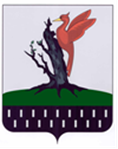 ТАТАРСТАН  РЕСПУБЛИКАСЫ АЛАБУГА  МУНИЦИПАЛЬРАЙОНЫ МКО КОСТЕНЕЕВО АВЫЛ ЖИРЛЕГЕ БАШКАРМА            КОМИТЕТЫЯшьлэр ур., 30 йорт, Костенеево увылы, 423624тел.(85557) 7-25-19, факс.(85557)7-25-19, E-mail: kst.elb@tatar.ru, сайт: www.elabugacity.ruтел.(85557) 7-25-19, факс.(85557)7-25-19, E-mail: kst.elb@tatar.ru, сайт: www.elabugacity.ruтел.(85557) 7-25-19, факс.(85557)7-25-19, E-mail: kst.elb@tatar.ru, сайт: www.elabugacity.ru№Наименование мероприятия Дата и время проведенияМесто проведения Ответственный (Ф.И.О. должность) СДКСДКСДКСДКСДК1«Новогодний бал-маскарад» 30.12.201819.00 чКостенеевский СДКИсмагилова Р.С. – заведущая Костенеевского СДК1«Новогодний бал-маскарад»31.12.201819.00 ч  Покровский СДК Шестакова Е.Я. – заведущая Покровским СДК1«Новогодний бал-маскарад»31.12.201819.00 ч  Котловский СДКМатавина Т.И.-заведущая СДК2Молодёжная дискотека01.01.1920.00 Костенеевский  СДКИсмагилова Р.С. – заведущая Костенеевским СДК1Новогодняя елка1-6 классы25.12.201810.00-12.00Костенеевская СОШДиректор школы- Погосян А.А.2Новогодняя елка7-11 классы25.12.201816.00-19.00Костенеевская СОШДиректор школы – Погосян А.А.№ п/п             Ф.И.О.        Дата   Часы    работы  Телефон1.Исмагилова Р.С.30.12.2017 г8.00-17.00898728431812.Бузов А.А.31.12.2017 г.8.00-17.00   891963622523.Эркаева Г.Д.01.01.2018     8.00-17.00891728589264.Веревкина Т.А.02.01.20188.00-17.00   890612317315.Погосян А.А.03.01.20188.00-17.00896007693896.Бузов А.А.04.01.20188.00-17.00891963622527.Исмагилова Р.С.05.01.20188.00-17.00   898728431818.Веревкина Т.А.06.01.20188.00-17.0089061231731